ORDIN nr. 1876/C din 6 iulie 2017 pentru aprobarea structurii identificatorului unic la nivel european - EUID al profesioniştilor înregistraţi în registrul comerţului şi a modelului certificatului de înregistrare în registrul comerţului
În temeiul art. 121 din Legea nr. 26/1990 privind registrul comerţului, republicată, cu modificările şi completările ulterioare,al art. 8 şi art. 43 alin. (1) din Legea nr. 359/2004 privind simplificarea formalităţilor la înregistrarea în registrul comerţului a persoanelor fizice, asociaţiilor familiale şi persoanelor juridice, înregistrarea fiscală a acestora, precum şi la autorizarea funcţionării persoanelor juridice, cu modificările şi completările ulterioare, şi al prevederilor art. 13 şi 36 din Hotărârea Guvernului nr. 652/2009 privind organizarea şi funcţionarea Ministerului Justiţiei, cu modificările şi completările ulterioare,ministrul justiţiei emite următorul ordin:Art. 1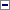 Se aprobă structura identificatorului unic la nivel european - EUID în următorul format: < cod ţară >< id registru >.< nr. de ordine în registrul comerţului >, care se alocă în sistemul informatic integrat al Oficiului Naţional al Registrului Comerţului la înmatricularea/înregistrarea în registrul comerţului.Art. 2Se aprobă modelul certificatului de înregistrare a profesioniştilor înregistraţi în registrul comerţului, prevăzut în anexa care face parte integrantă din prezentul ordin.Art. 3Identificatorul unic la nivel european, având structura prevăzută la art. 1, va fi utilizat pentru identificarea persoanelor fizice sau juridice înregistrate în registrul comerţului, inclusiv în comunicarea dintre registrele comerţului din statele membre ale Uniunii Europene prin sistemul de interconectare.Art. 4Profesioniştii înregistraţi în registrul comerţului pot solicita emiterea unui nou certificat de înregistrare, conţinând şi identificatorul unic la nivel european - EUID.Art. 5Oficiul Naţional al Registrului Comerţului şi oficiile registrului comerţului de pe lângă tribunale vor duce la îndeplinire prevederile prezentului ordin.Art. 6Prezentul ordin se publică în Monitorul Oficial al României, Partea I, şi va intra în vigoare la data de 7 iulie 2017.ANEXĂ: CERTIFICAT DE ÎNREGISTRAREPublicat în Monitorul Oficial cu numărul 530 din data de 6 iulie 2017-p. Ministrul justiţiei,Sofia Mariana Moţ,secretar de statROMÂNIAMINISTERUL JUSTIŢIEICERTIFICAT DE ÎNREGISTRARE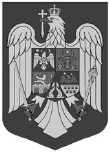 CERTIFICAT DE ÎNREGISTRAREOFICIUL NAŢIONAL AL REGISTRULUI COMERŢULUIOFICIUL REGISTRULUI COMERŢULUI DE LÂNGĂ TRIBUNALUL .............................Firma/Sucursala:Firma/Sucursala:Firma/Sucursala:Sediul social:Sediul social:Sediul social:Activitatea principală:(descriere, clasa CAEN)Activitatea principală:(descriere, clasa CAEN)Activitatea principală:(descriere, clasa CAEN)Cod Unic de Înregistrare:din data de:Identificator Unic la Nivel European (EUID):Identificator Unic la Nivel European (EUID):Director,Nr. de ordine în registrul comerţului:Nr. de ordine în registrul comerţului:Nr. de ordine în registrul comerţului:Data eliberării:Data eliberării:Data eliberării:Seria .......... Nr. ...............................Seria .......... Nr. ...............................Seria .......... Nr. ...............................